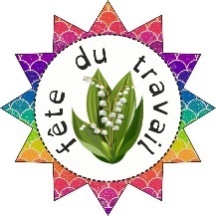 « Gommettes » à coller dans les cases*JANVIER**JANVIER**JANVIER**JANVIER**JANVIER**JANVIER**JANVIER**JANVIER**JANVIER**JANVIER**JANVIER**JANVIER**JANVIER**JANVIER**JANVIER**JANVIER**JANVIER*12345678910111213141516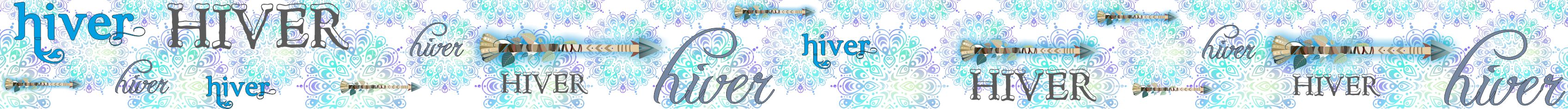 171819202122232425262728293031*FEVRIER**FEVRIER**FEVRIER**FEVRIER**FEVRIER**FEVRIER**FEVRIER**FEVRIER**FEVRIER**FEVRIER**FEVRIER**FEVRIER**FEVRIER**FEVRIER**FEVRIER**FEVRIER**FEVRIER*12345678910111213141516171819202122232425262728*MARS**MARS**MARS**MARS**MARS**MARS**MARS**MARS**MARS**MARS**MARS**MARS**MARS**MARS**MARS**MARS**MARS*12345678910111213141516171819202122232425262728293031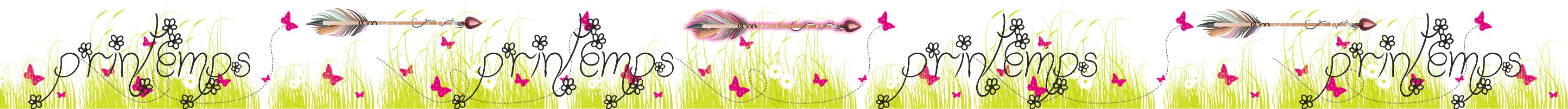 *AVRIL**AVRIL**AVRIL**AVRIL**AVRIL**AVRIL**AVRIL**AVRIL**AVRIL**AVRIL**AVRIL**AVRIL**AVRIL**AVRIL**AVRIL**AVRIL**AVRIL*123456789101112131415161718192021222324252627282930*MAI**MAI**MAI**MAI**MAI**MAI**MAI**MAI**MAI**MAI**MAI**MAI**MAI**MAI**MAI**MAI**MAI*12345678910111213141516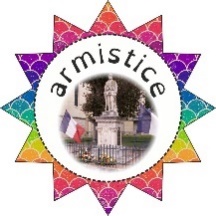 171819202122232425262728293031*JUIN**JUIN**JUIN**JUIN**JUIN**JUIN**JUIN**JUIN**JUIN**JUIN**JUIN**JUIN**JUIN**JUIN**JUIN**JUIN**JUIN*123456789101112131415161718192021222324252627282930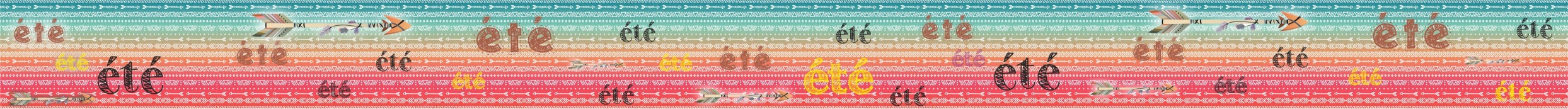 *JUILLET**JUILLET**JUILLET**JUILLET**JUILLET**JUILLET**JUILLET**JUILLET**JUILLET**JUILLET**JUILLET**JUILLET**JUILLET**JUILLET**JUILLET**JUILLET**JUILLET*12345678910111213141516171819202122232425262728293031*AOUT**AOUT**AOUT**AOUT**AOUT**AOUT**AOUT**AOUT**AOUT**AOUT**AOUT**AOUT**AOUT**AOUT**AOUT**AOUT**AOUT*12345678910111213141516171819202122232425262728293031*SEPTEMBRE**SEPTEMBRE**SEPTEMBRE**SEPTEMBRE**SEPTEMBRE**SEPTEMBRE**SEPTEMBRE**SEPTEMBRE**SEPTEMBRE**SEPTEMBRE**SEPTEMBRE**SEPTEMBRE**SEPTEMBRE**SEPTEMBRE**SEPTEMBRE**SEPTEMBRE**SEPTEMBRE*123456789101112131415161718192021222324252627282930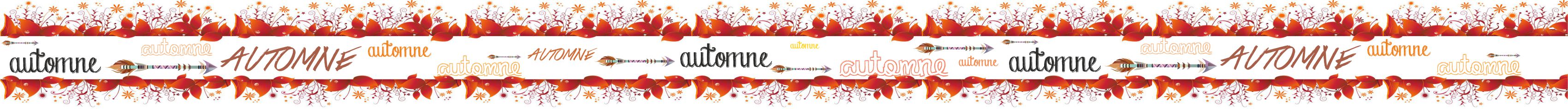 *OCTOBRE**OCTOBRE**OCTOBRE**OCTOBRE**OCTOBRE**OCTOBRE**OCTOBRE**OCTOBRE**OCTOBRE**OCTOBRE**OCTOBRE**OCTOBRE**OCTOBRE**OCTOBRE**OCTOBRE**OCTOBRE**OCTOBRE*12345678910111213141516171819202122232425262728293031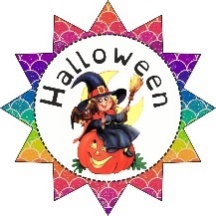 *NOVEMBRE**NOVEMBRE**NOVEMBRE**NOVEMBRE**NOVEMBRE**NOVEMBRE**NOVEMBRE**NOVEMBRE**NOVEMBRE**NOVEMBRE**NOVEMBRE**NOVEMBRE**NOVEMBRE**NOVEMBRE**NOVEMBRE**NOVEMBRE**NOVEMBRE*123456789101112131415161718192021222324252627282930*DECEMBRE**DECEMBRE**DECEMBRE**DECEMBRE**DECEMBRE**DECEMBRE**DECEMBRE**DECEMBRE**DECEMBRE**DECEMBRE**DECEMBRE**DECEMBRE**DECEMBRE**DECEMBRE**DECEMBRE**DECEMBRE**DECEMBRE*12345678910111213141516171819202122232425262728293031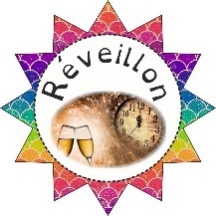 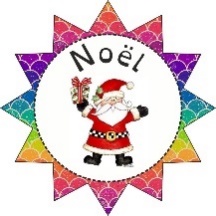 